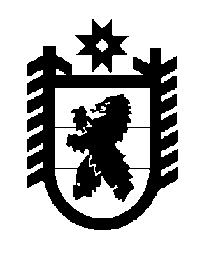 Российская Федерация Республика Карелия    ПРАВИТЕЛЬСТВО РЕСПУБЛИКИ КАРЕЛИЯРАСПОРЯЖЕНИЕ                                от  30 июля 2015 года № 485р-Пг. Петрозаводск В соответствии с пунктом 6 Порядка назначения на конкурсной основе генерального директора регионального оператора, утвержденного постановлением Правительства Республики Карелия от 4 февраля 
2015 года № 34-П, образовать конкурсную комиссию по проведению конкурса на замещение вакантной должности генерального директора регионального оператора в следующем составе:           ГлаваРеспублики  Карелия                                                             А.П. ХудилайненДроздов В.В.–первый заместитель Министра строительства, жилищно-коммунального хозяйства и энергетики Республики Карелия, председатель конкурсной комиссии Ломако А.В.–заместитель Министра строительства, жилищно-коммунального хозяйства и энергетики Республики Карелия, заместитель председателя конкурсной комиссииВитолс Н.А.–начальник управления Министерства строительства, жилищно-коммунального хозяйства и энергетики Республики Карелия, секретарь конкурсной комиссииАфанасьев Н.М.–депутат Законодательного Собрания Республики Карелия (по согласованию)Исаев А.В.–депутат Законодательного Собрания Республики Карелия (по согласованию)Орлов А.А.–депутат Законодательного Собрания Республики Карелия (по согласованию)Позднякова А.В.–депутат Законодательного Собрания Республики Карелия (по согласованию)Федоричев А.Л.–заместитель Руководителя Государственной жилищной инспекции Республики Карелия – заместитель Главного государственного жилищного инспектора Республики Карелия. 